PETEK, 8. 5. 2020ŠPORT: Telovadba na stoluhttps://v.pinimg.com/videos/mc/720p/a1/ab/44/a1ab444a2ed8c55df014b8f48fa7e170.mp4MATEMATIKA: Skladni liki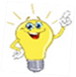 Reši naloge v DZ na strani 8 in 9.                                                   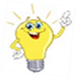 Tvoja učiteljica PepcaSLOVENŠČINA: Nadpomenke in podpomenkeReši naloge v  DZ  na strani 57.Odpri povezavo in vadi.https://interaktivne-vaje.si/slovenscina_rs/pomenke.html https://www.thatquiz.org/sl/practicetest?1y6pihoy19crmSPOZNAVANJE OKOLJA: Živali na travnikuNa travniku je veliko različnih živali. Med njimi so male živali z veliko nalogo – opraševanjem.Živali imaš prikazane spodaj. V naslednjih dneh jih poišči čim več. 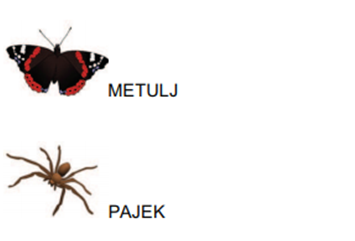 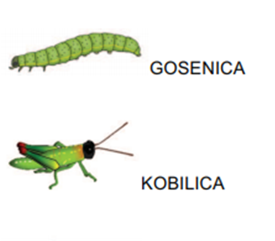 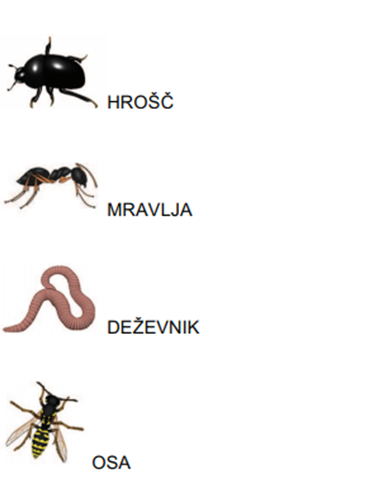 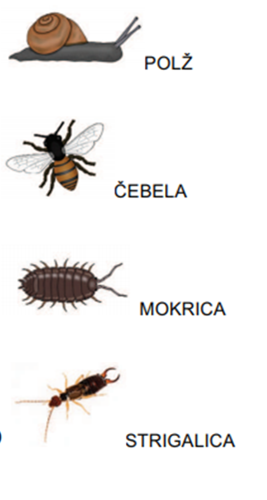         ČMRLJ                                                 MUREN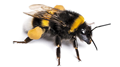 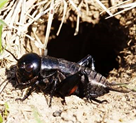           PIKAPOLONICA                              SLEPEC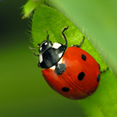 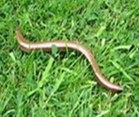 